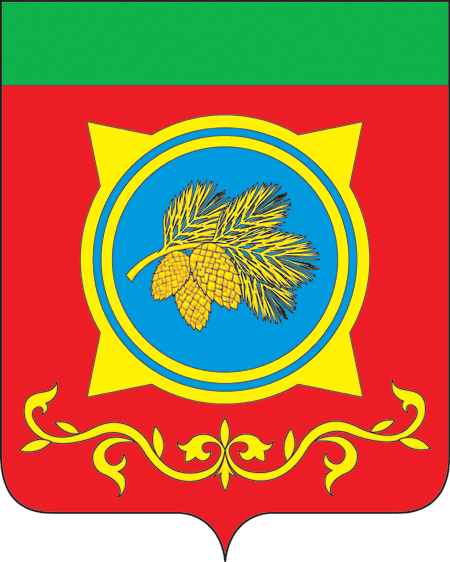 Российская ФедерацияРеспублика ХакасияАдминистрация Таштыпского районаРеспублики ХакасияПОСТАНОВЛЕНИЕ27.04.2023г.                                            с. Таштып                                                № 196	В соответствии со статьей 78 Бюджетного кодекса Российской Федерации, Постановлением Правительства Российской Федерации от 18.09.2020 г.  № 1492 «Об общих требованиях к нормативным правовым актам, муниципальным правовым актам, регулирующим предоставление субсидий, в том числе грантов в форме субсидий, юридическим лицам, индивидуальным предпринимателям, а также физическим лицам-производителям товаров, работ, услуг, и о признании утратившими силу некоторых актов Правительства Российской Федерации и отдельных положений некоторых актов Правительства Российской федерации», руководствуясь п.3 ч.1 ст.29 Устава муниципального образования Таштыпский район от 24.06.2005 г. Администрация Таштыпского района постановляет:1. Утвердить Порядок предоставления субсидий из местного бюджета муниципальным унитарным предприятиям Таштыпского района на финансовое обеспечение затрат связанных с исполнением полномочий по организации  водоснабжения, теплоснабжения,   водоотведения (далее – Порядок) (прилагается).2.  Начальнику общего отдела Е.Т.Мамышевой опубликовать настоящее постановление в газете «Земля Таштыпская» и разместить на официальном сайте Администрации Таштыпского района.3.   Настоящее постановление вступает в силу со дня его официального опубликования.4. Контроль за выполнением данного постановления возложить на и.о. заместителя Главы Таштыпского района Э.Г.Топоева.Глава Таштыпского района                                                                              Н.В.ЧебодаевПриложение к постановлению  Администрации Таштыпского района                                                                                    от 27.04. 2023г. № 196 ПОРЯДОКпредоставления субсидий из местного бюджета муниципальным унитарным предприятиям Таштыпского района на финансовое обеспечение затрат связанных с исполнением полномочий по организации  водоснабжения, теплоснабжения,   водоотведения.I. Общие положения о предоставлении субсидии1. Настоящий порядок разработан в соответствии со статьей 78 Бюджетного кодекса Российской Федерации, Федеральным законом от 06.10.2003 № 131-ФЗ «Об общих принципах организации местного самоуправления в Российской Федерации», Федеральным законом от 14.11.2002 № 161-ФЗ «О государственных и муниципальных унитарных предприятиях» для создания благоприятных условий функционирования муниципальных унитарных предприятий Таштыпского района в связи с выполнением работ и оказанием услуг в рамках осуществления уставной деятельности (далее - субсидия). 2. Порядок определяет цели, условия и порядок предоставления субсидии, критерии отбора получателей указанной субсидии и порядок возврата данной субсидии в случае нарушения условий, установленных при ее предоставлении. 3. Категории предприятий, имеющие право на получение субсидии – муниципальные унитарные предприятия, осуществляющие свою деятельность на территории Таштыпского района, в соответствии с законодательством Российской Федерации (далее – Получатель субсидии). 4.  Целью предоставления субсидии является финансовое обеспечение затрат, связанных с деятельностью предприятия исполнения полномочий по  организации водоснабжения, теплоснабжения,   водоотведения.5. Предоставление субсидии осуществляет главный распорядитель (распорядитель) бюджетных средств – Муниципальное казенное учреждение «Управление строительства и жилищно-коммунального хозяйства Администрации Таштыпского района» (далее – Управление) на безвозмездной и безвозвратной основе, в соответствии с бюджетным законодательством Российской Федерации как получатель бюджетных средств, которому доведены в установленном порядке лимиты бюджетных обязательств на предоставление субсидии на соответствующий финансовый год и плановый период, и является расходным обязательством Таштыпского района.II. Условия и порядок предоставления субсидии 6. Расходы, источником финансового обеспечения затрат которых является субсидия в соответствии с реестром планируемых расходов Получателя субсидии направляются на:-на покрытие расходов, связанных исполнением полномочий водоснабжения, теплоснабжения,   водоотведения.7. В целях предоставления субсидии Получатель субсидии предоставляет в Управление следующие документы:1) заявление о предоставлении Субсидии по форме согласно Приложению 1 к настоящему Порядку, подписанное руководителем Получателя субсидии (далее – Заявление);2) выписку из Единого государственного реестра юридических лиц по состоянию на дату, которая предшествует дате подачи Заявления не более чем на 30 дней;3) реестр планируемых расходов за счет средств субсидии, утвержденный руководителем Получателя субсидии.Все документы, состоящие более чем из одного листа, должны быть прошиты, пронумерованы, скреплены печатью и иметь сводный лист, в котором перечислены все предоставленные документы. Все копии документов должны быть заверены надлежащим образом (слова «копия верна», должность, фамилия, инициалы и личная подпись руководителя Получателя субсидии, печать Получателя субсидии и дата).В предоставленных документах не допускается наличия исправлений и повреждений, не позволяющих однозначно истолковать их содержание.Ответственность за достоверность сведений, содержащихся в представленных документах, несет Получатель субсидии в соответствии с действующим законодательством Российской Федерации.8. Управление рассматривает поступившие документы в течение 5 (пяти) рабочих дней со дня их регистрации. Управление осуществляет проверку достоверности сведений, представляемых Получателем субсидии для получения субсидии, и принимает решение о предоставлении субсидии или об отказе в предоставлении субсидии, о чем в течение 3 (трех) рабочих дней, следующих за днем окончания рассмотрения документов, Получатель субсидии информируется в письменной форме.9. Основаниями для отказа в предоставлении субсидии являются:1) несоответствие представленных Получателем субсидии документов требованиям, определенным пунктом 7 настоящего Порядка, или непредставление (представление не в полном объеме) указанных документов;2)  недостоверность представленной Получателем субсидии информации;10. В очередном финансовом году Получатель субсидии, соответствующий категории, указанной в пункте 3 настоящего Порядка, в случае невозможности предоставления субсидии в полном объеме в текущем финансовом году в связи с недостаточностью лимитов бюджетных обязательств, указанных в пункте 5 настоящего Порядка, может без повторного прохождения проверки на соответствие категории, указанной в пункте 3 настоящего Порядка обратится  за предоставлением субсидии, предоставив заявление о предоставлении субсидии по форме согласно Приложению  1 к настоящему Порядку, подписанным руководителем Получателя субсидии без приложения документов, указанных в пункте 7 настоящего Порядка.Субсидия предоставляется за счет средств бюджета Таштыпского района.11. Субсидия предоставляется Получателю субсидии в порядке очередности регистрации соответствующих Заявлений.12. Получатель субсидии, в отношении которого принято решение о предоставлении субсидии, в течение 5 (пяти) рабочих дней со дня принятия такого решения заключает с Управлением Соглашение по типовой форме согласно Приложению 3 к настоящему Порядку.13. При предоставлении субсидии обязательным условием ее предоставления, включаемым в Соглашение о предоставлении субсидии является: 1) согласие Получателя субсидии на осуществление Управлением и органами муниципального финансового контроля проверок соблюдения Получателем субсидии условий, целей и порядка их предоставления;2) запрет приобретения за счет полученных средств иностранной валюты, за исключением операций, осуществляемых в соответствии с валютным законодательством Российской Федерации при закупке (поставке) высокотехнологичного импортного оборудования, сырья и комплектующих изделий, а также связанных с достижением целей предоставления этих средств иных операций, определенных нормативными правовыми актами, муниципальными правовыми актами, регулирующими предоставление субсидий указанным юридическим лицам.14. Требования, которым должен соответствовать Получатель субсидии на первое число месяца, предшествующего месяцу подачи заявления:1) не находиться в процессе реорганизации, ликвидации, банкротства и не должен иметь ограничения на осуществление хозяйственной деятельности;2) отсутствие просроченной задолженности по возврату в бюджет Таштыпского района, бюджетных инвестиций, предоставленных, в том числе в соответствии с иными правовыми актами, и иной просроченной задолженности перед бюджетом Таштыпского района; 3) не должен являться иностранным юридическим лицом, а также российским юридическим лицом, в уставном (складочном) капитале которых доля участия иностранных юридических лиц, местом регистрации которых является государство или территория, включенные в утверждаемый Министерством финансов Российской Федерации перечень государств и территорий, предоставляющих льготный налоговый режим налогообложения и (или) не предусматривающих раскрытия и предоставления информации при проведении финансовых операций (офшорные зоны) в отношении таких юридических лиц, в совокупности превышает 50 процентов;4) не должен получать средства из бюджета Таштыпского района, на основании иных нормативных правовых актов или муниципальных правовых актов на цели, указанные в пункте 4 настоящего Порядка.15. Субсидия перечисляется Управлением на расчетный счет Получателя субсидии в пределах доведенных объемов финансирования в соответствии с условиями и в срок, определенные Соглашением.16. Перечисление денежных средств Получателю субсидии производится на банковские счета, указанные Получателем субсидии в Соглашении.17. Получатель субсидии после получения субсидии обязан в срок, установленный Соглашением, представить в Управление заверенные копии подтверждающих документов о целевом расходовании денежных средств в соответствие с реестром планируемых расходов по направлениям расходов, указанным в пункте 6 настоящего Порядка.18. Получателем субсидии возможно осуществление расходов, источником финансового обеспечения которых являются не использованные в отчетном финансовом году остатки субсидии при принятии Управлением решения о наличии потребности в указанных средствах.III. Требования к отчетности19. Получатель субсидии предоставляет в Управление ежемесячно до 15 числа месяца, следующего за отчетным месяцем, отчет об осуществлении расходов, источником финансового обеспечения которых является субсидия по форме согласно Приложению  2 к настоящему Порядку.IV. Требования об осуществлении контроля за соблюдением условий, целей и порядка предоставления субсидии и ответственности за их нарушение20. Управление и органы муниципального финансового контроля осуществляют проверку соблюдения условий, целей и порядка предоставления субсидии Получателем субсидии.21. В случаях нарушения условий предоставления субсидии или нецелевого ее использования субсидия подлежит возврату в бюджет Таштыпского района в течение 10 (десяти) рабочих дней со дня выявления указанных нарушений.22. Остаток средств субсидии, не использованный в текущем финансовом году, подлежит возврату в бюджет Таштыпского района в течение 15 рабочих дней года, следующего за отчетным годом.23. При невозврате Получателем субсидии в случаях, указанных в пунктах 21 и 22 раздела IV настоящего Порядка, средств Субсидии в бюджет Таштыпского района взыскание этих средств осуществляется в судебном порядке в соответствии с законодательством Российской Федерации.24. В случаях нарушения Получателем субсидии сроков возврата средств Субсидии в местный бюджет, установленных пунктами 21 и 22 раздела IV настоящего Порядка, Получатель субсидии не вправе претендовать на получение субсидии в следующем за финансовым годом, в котором допущены данные нарушения. Управляющий делами                                                                                  И.С.КайлачаковПриложение 1к Порядку предоставления субсидий из                                                                          местного бюджета муниципальным унитарным предприятиям Таштыпского района  на финансовое обеспечение затрат связанных с исполнением полномочий по организации   водоснабжения, теплоснабжения,  водоотведения ЗАЯВЛЕНИЕо предоставлении субсидии из местного бюджета муниципальным унитарным предприятиям Таштыпского района на  финансовое обеспечение затрат связанных с исполнением полномочий по организации водоснабжения, теплоснабжения,   водоотведения.Полное наименование предприятия  - _____________________________________Сокращенное наименование предприятия - _________________________________Юридический адрес предприятия - _______________________________________Почтовый адрес предприятия - _____________________________________________Ф.И.О. руководителя предприятия - ________________________________________Телефон, факс предприятия - ______________________________________________ИНН/КПП предприятия - __________________/___________________ОГРН предприятия - ____________________________________________________Расчетный счет предприятия - ____________________________________________Наименование, адрес банка - ______________________________________________Банковский идентификационный код (БИК) - ________________________________Банковский корреспондентский счет (к/с) - _________________________________Обоснование необходимости предоставления субсидии из бюджета Таштыпского района муниципальным казенным предприятиям с целью финансового обеспечения затрат связанных с исполнением полномочий водоснабжения, теплоснабжения,   водоотведения _________________________________________________________________________________________________________________________________________________________________________________________________________________________Приложение: (документы, предусмотренные пунктом 6 раздела II Порядка)Руководитель предприятия ____________/________________________________/Управляющий делами                                                                                  И.С.КайлачаковПриложение 2к Порядку предоставления субсидий изместного бюджета муниципальным унитарным предприятиям Таштыпского района на финансовоеобеспечение затрат связанных с исполнением полномочий по организации водоснабжения, теплоснабжения,   водоотведенияОТЧЕТоб осуществлении расходов, источником финансового обеспечения которых является субсидияРуководитель предприятия ____________/________________________________/Управляющий делами                                                                                  И.С.КайлачаковПриложение 3к Порядку предоставления субсидий изместного бюджета муниципальным унитарным предприятиям Таштыпского района на финансовоеобеспечение затрат связанных с исполнением полномочий по организации водоснабжения, теплоснабжения,   водоотведения ТИПОВАЯ ФОРМА СОГЛАШЕНИЯо предоставлении субсидий из местного бюджета муниципальным унитарным предприятиям Таштыпского района с целью финансового обеспечения затрат связанных с исполнением полномочий по организации водоснабжения теплоснабжения,  водоотведения. "___" _________ 20___ г.                                                              №___________________________________________________________________________(наименование отраслевого органа Администрации Таштыпского района, осуществляющего в соответствии с Уставом, функции и полномочия учредителя в отношении соответствующего муниципального унитарного предприятия Таштыпского района, которому, как  получателю  средств  местного  бюджета,  доведены  лимиты бюджетных   обязательств   на  предоставление  субсидий  на  иные  цели  (в соответствии  с  абзацем  вторым  пункта  1  статьи 78.1 Бюджетного кодекса Российской Федерации), именуемый в дальнейшем "Учредитель" в лице__________________________________________________________________(наименование должности руководителя или уполномоченного им лица, фамилия, имя, отчество (последнее - при наличии),действующего на основании____________________________________________,                   (доверенность, приказ или иной документ, удостоверяющий полномочия) с одной стороны, и_________________________________________________                                   (наименование муниципального унитарного предприятия),именуемый в дальнейшем "Предприятие", в лице                     __________________________________________________________________(наименование должности, фамилия, имя, отчество (последнее - при наличии),действующего на основании __________________________________________________________________                      (Устав Предприятия или иной уполномочивающий документ)с другой стороны, в дальнейшем совместно  именуемые "Стороны", в соответствии с Бюджетным кодексом Российской Федерации, заключили настоящее Соглашение о нижеследующем:                           1. Предмет Соглашения    1.1. Предметом   настоящего  Соглашения  является  предоставление  из местного  бюджета  в 20___ году / 20___ - 20___ годах <1> субсидий с целью финансового обеспечения затрат, связанных с исполнением полномочий по организации водоснабжения, теплоснабжения,  водоотведения, (далее - Субсидия)__________________________________________________________________(указание цели(ей) предоставления Субсидии) <2>2. Условия и финансовое обеспечение предоставления Субсидии 2.1. Субсидия предоставляется Предприятию для достижения  цели(ей), указанных в пункте 1.1 настоящего Соглашения.2.2. Субсидия предоставляется Предприятию в размере_______________   (_________________________________________________________) рублей __ копеек                  (сумма цифрами) (сумма прописью)в соответствии с бюджетной росписью в пределах бюджетных ассигнований и лимитов бюджетных обязательств, доведенных Учредителю как  распорядителю средств  местного бюджета по кодам классификации расходов местного бюджета (далее - коды  БК),  по  аналитическому  коду Субсидии______________________<3>                                                                                                               (код Субсидии)в следующем размере:<4>в 20__ году ________________ (____________________________) рублей ____ копеек               (сумма цифрами)                   (сумма прописью)по коду БК ______________________________________ <4>;                                             (код БК)в 20__ году ________________ (____________________________) рублей ____ копеек               (сумма цифрами)                    (сумма прописью)по коду БК ______________________________________ <4>;                                             (код БК) в 20__ году ________________ (____________________________) рублей ____ копеек               (сумма цифрами)                     (сумма прописью)по коду БК _______________________________________ <4>                                             (код БК) 3. Порядок перечисления Субсидии3.1. Перечисление Субсидии Предприятию осуществляется на его лицевой счет №_____________, открытый  в________________________________________________     ________________________________________________________________________________ежемесячно до 31 числа в соответствии с Кассовым планом по поступлению и перечислению объема бюджетных средств.4. Взаимодействие Сторон4.1. Учредитель обязуется:4.1.1. Обеспечивать предоставление Предприятию Субсидии на цель(и), указанную(ые) в пункте 1.1 настоящего Соглашения.4.1.2. Осуществлять проверку документов, направляемых Предприятием Учредителю в целях принятия последним решения о перечислении Субсидии, на предмет соответствия указанных в них кассовых расходов цели(ям) предоставления Субсидии, указанной(ым) в пункте 1.1 настоящего Соглашения / Перечне Субсидий, являющимся Приложением 1 к Типовой форме Соглашения (далее - Перечень Субсидий), в течение__рабочих дней со дня поступления документов от Предприятия.4.1.3. Обеспечивать перечисление Субсидии на счет Предприятия, указанный в разделе 8 настоящего Соглашения.4.1.4. Утверждать Сведения об операциях с целевыми субсидиями, предоставленными  Предприятию на 20__ г. (далее - Сведения), по форме Сведений об операциях с целевыми субсидиями, предоставленными  муниципальному  Предприятию на 20__ г. (форма N 0501016), Сведения с учетом внесенных изменений не позднее___рабочих дней со дня получения указанных документов от Предприятия в соответствии с подпунктом 4.3.1 настоящего Соглашения.4.1.5. Осуществлять контроль за соблюдением Предприятием цели (ей) и условий предоставления Субсидии путем осуществления следующих мероприятий:4.1.5.1. Проведение плановых и внеплановых проверок:по месту нахождения Учредителя на основании документов, представленных по его запросу Предприятием в соответствии с подпунктом 4.2.1 настоящего Соглашения;по месту нахождения Предприятия по документам, подтверждающим фактическое использование средств Субсидии, произведенных Предприятием.4.1.5.2. Приостановление предоставления Субсидии в случае установления по итогам проверки(ок) факта(ов) нарушений целей и условий предоставления Субсидии, а также получения от органа внутреннего муниципального финансового контроля информации о нарушении Предприятием целей и условий предоставления Субсидии, до устранения указанных нарушений с обязательным уведомлением Предприятия, не позднее___рабочего(их) дня (ей) после принятия решения о приостановлении.4.1.6. Расторгать Соглашение и направлять Предприятию требования о возврате в местный бюджет Субсидии или ее части, в том числе в случае неустранения нарушений, указанных в подпункте 4.1.5.2 настоящего Соглашения, в размере и сроки, установленные в данном требовании.4.1.7. Рассматривать предложения, документы и иную информацию, направленную Предприятием, в том числе в соответствии с подпунктами 4.4.1 и 4.4.2 настоящего Соглашения, в течение ___ рабочих дней со дня их получения и уведомлять Учреждение о принятом решении (при необходимости).4.1.8. Направлять разъяснения Предприятию по вопросам, связанным с исполнением настоящего Соглашения, не позднее ___ рабочих дней со дня получения обращения Предприятия в соответствии с подпунктом 4.4.4 настоящего Соглашения.4.1.9. Выполнять иные обязательства, установленные бюджетным законодательством Российской Федерации, муниципальными правовыми актами, Порядком предоставления субсидий и настоящим Соглашением (иные конкретные обязательства (при наличии).4.2. Учредитель вправе:4.2.1. Запрашивать у Предприятия информацию и документы, необходимые для осуществления контроля за соблюдением Предприятием цели(ей) и условий предоставления Субсидии, установленных Порядком предоставления субсидии, и настоящим Соглашением в соответствии с подпунктом 4.1.7 настоящего Соглашения.4.2.2. Принимать решение об изменении условий настоящего Соглашения на основании информации и предложений, направленных Предприятием в соответствии с подпунктом 4.4.2 настоящего Соглашения, включая уменьшение размера Субсидии, а также увеличение размера Субсидии, при наличии неиспользованных лимитов бюджетных обязательств, указанных в пункте 2.2 настоящего Соглашения, и при условии предоставления Предприятием информации, содержащей финансово-экономическое обоснование данных изменений.4.2.3. Принимать решение о наличии или отсутствии потребности в направлении в 20__году (год, следующий за годом предоставления Субсидии) остатка Субсидии, не использованного в 20__ году (год предоставления Субсидии), на цель(и), указанную(ые) в пункте 1.1 настоящего Соглашения / Перечне Субсидий, не позднее___ рабочих дней <5> после получения от Предприятия документов, обосновывающих потребность в направлении остатка Субсидии на цель(и), указанную(ые) в пункте 1.1 настоящего Соглашения /Перечне Субсидий<6>.4.2.4. Осуществлять иные права, установленные бюджетным законодательством Российской Федерации, муниципальными правовыми актами, Порядком предоставления субсидии и настоящим Соглашением (иные конкретные права (при наличии).4.3. Учреждение обязуется:4.3.1. Направлять Учредителю на утверждение:4.3.1.1. Сведения не позднее___ рабочих дней со дня заключения настоящего Соглашения.4.3.1.2. Сведения с учетом внесенных изменений не позднее___ рабочих дней со дня получения от Учредителя информации о принятом решении об изменении размера Субсидии<7>.4.3.2. Использовать Субсидию на цель(и), указанную(ые) в пункте 1.1 настоящего Соглашения, в соответствии с условиями предоставления Субсидии, установленными Порядком предоставления субсидии, и настоящим Соглашением на осуществление выплат, указанных в Сведениях.4.3.3. Направлять по запросу Учредителя документы и информацию, необходимые для осуществления контроля за соблюдением цели(ей) и условий предоставления Субсидии в соответствии с подпунктом 4.2.1 настоящего Соглашения, не позднее___ рабочих дней со дня получения указанного запроса. 4.3.4. Направлять Учредителю не позднее___рабочих дней, следующих за отчётным годом, в котором была получена Субсидия, отчет о расходах, источником финансового обеспечения которых является Субсидия, по форме в соответствии с Приложением № 4 к настоящему приказу;4.3.5. Устранять факт (ы) нарушений цели(ей) и условий предоставления Субсидии, выявленный(е) по итогам проверки, проведенной Учредителем, а также органом внутреннего муниципального финансового контроля, включая возврат Субсидии или ее части в местный бюджет, в течение___ рабочих дней со дня получения требования Учредителя об устранении нарушения.4.3.6. Возвращать неиспользованный остаток Субсидии в доход местного бюджета в случае отсутствия решения Учредителя о наличии потребности в направлении остатка Субсидии, неиспользованного в 20__ году (год предоставления Субсидии), на цель (и), указанную (ые) в пункте 1.1 настоящего Соглашения / Перечне Субсидий, в соответствии с Порядком предоставления субсидии, в срок до "__" ________ 20__ г.4.3.7. Выполнять иные обязательства, установленные бюджетным законодательством Российской Федерации, Порядком предоставления субсидии и настоящим Соглашением (иные конкретные обязательства (при наличии).4.4. Предприятие вправе:4.4.1. Направлять Учредителю документы, указанные в подпункте 4.1.7 настоящего Соглашения, не позднее ___ рабочих дней, следующих за отчетным финансовым годом (год предоставления Субсидии).4.4.2. Направлять Учредителю предложения о внесении изменений в настоящее Соглашение, в том числе в случае выявления необходимости изменения размера Субсидии с приложением информации, содержащей финансово-экономическое обоснование данного изменения.4.4.3. Направлять в 20__ году (год, следующий за годом предоставления Субсидии) неиспользованный остаток Субсидии, полученный в соответствии с настоящим Соглашением, на осуществление выплат в соответствии с целью (ями), указанной (ыми) в пункте 1.1 настоящего Соглашения / Перечне Субсидий, на основании решения Учредителя, указанного в подпункте 4.2.3 настоящего Соглашения, в соответствии с Порядком предоставления субсидии<8>.4.4.4. Обращаться к Учредителю в целях получения разъяснений в связи с исполнением настоящего Соглашения.4.4.5. Осуществлять иные права, установленные бюджетным законодательством Российской Федерации, Порядком предоставления субсидии и настоящим Соглашением (иные конкретные права (при наличии).5. Ответственность СторонВ случае неисполнения или ненадлежащего исполнения своих обязательств по настоящему Соглашению Стороны несут ответственность в соответствии с законодательством Российской Федерации.6. Иные условия6.1. Иные условия по настоящему Соглашению (иные условия, помимо установленных настоящим Соглашением (при наличии).7. Заключительные положения7.1. Расторжение настоящего Соглашения Учредителем в одностороннем порядке возможно в случаях:7.1.1. Прекращения деятельности Предприятия при реорганизации или ликвидации;7.1.2. Нарушения Предприятием цели и условий предоставления Субсидии, установленных Порядком предоставления субсидии, и настоящим Соглашением.7.1.3. Иные случаи расторжения Соглашения  (при наличии).7.2. Расторжение Соглашения осуществляется по соглашению сторон, за исключением расторжения в одностороннем порядке, предусмотренного пунктом 7.1 настоящего Соглашения.7.3. Споры, возникающие между Сторонами в связи с исполнением настоящего Соглашения, решаются ими, по возможности, путем проведения переговоров с оформлением соответствующих протоколов или иных документов. При недостижении согласия споры между Сторонами решаются в судебном порядке.7.4. Настоящее Соглашение вступает в силу с даты его подписания лицами, имеющими право действовать от имени каждой из Сторон, но не ранее доведения бюджетных ассигнований и лимитов бюджетных обязательств, указанных в пункте 2.2 настоящего Соглашения, и действует до полного исполнения Сторонами своих обязательств по настоящему Соглашению.7.5. Изменение настоящего Соглашения, в том числе в соответствии с положениями подпункта 4.2.2 настоящего Соглашения, осуществляется по соглашению Сторон и оформляется в виде дополнительного соглашения, являющегося неотъемлемой частью настоящего Соглашения.7.6.   Документы   и   иная   информация, предусмотренные   настоящим Соглашением, направляются Сторонами следующим(ми) способом(ами) ________________________________________________________________________                                       (способ направления документов)7.7. Настоящее Соглашение заключено Сторонами в форме бумажного документа в двух экземплярах, по одному экземпляру для каждой из Сторон.8. Платежные реквизиты Сторон9. Подписи сторон<1> Указывается конкретный срок, на который предоставляется Субсидия.<2> Цель предоставления Субсидии указывается в соответствии с аналитическим кодом Субсидии, указанным в пункте 2.2 настоящей Типовой формы Соглашения, в случае предоставления Субсидии на несколько целей, соответствующие цели указываются в Перечне Субсидий.<3> Указывается аналитический код в соответствии с Перечнем целевых субсидий на соответствующий финансовый год. В случае предоставления Субсидий на несколько целей, коды БК, аналитические коды целей предоставления Субсидии указываются в Перечне Субсидий в графе 3 «Код субсидии».<4> Указывается конкретный размер предоставления Субсидии в соответствующем финансовом году, а также код БК, по которому предоставляется Субсидия. Если Субсидия предоставляется по нескольким кодам БК, то указываются последовательно год предоставления Субсидии, соответствующие коды БК, а также размеры Субсидии, предоставляемые по таким кодам БК. В случае предоставления Субсидий на несколько целей, размер Субсидии по соответствующим целям указывается в Перечне Субсидий.<5> Указывается конкретный срок принятия решения о наличии или отсутствии потребности в направлении в 20__ году остатка Субсидии, не использованного в 20__ году, на цель(и), указанную(ые) в пункте 1.1 Соглашения / в Перечне Субсидий, но не позднее 1 июня текущего финансового года.<6> Указываются документы, необходимые для принятия решения о наличии потребности в направлении в 20__ году остатка Субсидии, не использованного в 20__ году, на цель(и), указанную(ые) в пункте 1.1 Соглашения / в Перечне Субсидий.<7> В случае уменьшения Учредителем размера Субсидии сумма поступлений Субсидии в Сведениях (форма № 0501016) должна быть больше или равна сумме произведенных расходов, источником финансового обеспечения которых она является, в том числе с учетом разрешенного к использованию остатка Субсидии.<8> В случае наличия неиспользованных остатков Субсидии после получения решения Учредителя о наличии потребности в направлении данных сумм на цель(и), указанную(ые) в пункте 1.1 Соглашения / в Перечне Субсидий.Управляющий делами                                                                                  И.С.КайлачаковПриложение  1                                                                  к Типовой форме СоглашенияПриложениек Соглашению  от "___"_____20__  №____ФормаПеречень СубсидийУправляющий делами                                                                             И.С.КайлачаковОб утверждении Порядка предоставления субсидий из местного бюджета муниципальным унитарным предприятиям Таштыпского района  на финансовое обеспечение затрат связанных с исполнением полномочий по организации водоснабжения, теплоснабжения,   водоотведения№ п/пНаправление расходования субсидииОбъем расходов согласно реестру планируемых расходов по направлениям расходов, рублейРеквизиты документов, подтверждающие расходыСумма платежного документа, рублейНеиспользованный остаток субсидии по состоянию на ______ (на дату составления отчета)Причины возникновения неиспользованного остатка субсидии123456=3-57Сокращенное наименованиеУчредителяНаименование учредителяОГРН, ОКТМО        Сокращенное наименование        Предприятия        Наименование Предприятия        ОГРН, ОКТМОМесто нахождения:        Место нахождения:ИНН/КПП         ИНН/КПППлатежные реквизиты:Наименование Предприятия банкаБИК         Платежные реквизиты:         Наименование          Предприятия банка         БИКРасчетный счет         Расчетный счетНаименование Территориального органа Федерального казначейства, вкотором открыт лицевой счетЛицевой счет         Наименование          территориального органа          Федерального казначейства, в         котором открыт лицевой счет         Лицевой счетРуководитель (уполномоченное лицо) (Учредитель)____________________________(подпись)(фамилия, имя,отчество (последнее – при наличии)ММПРуководитель (уполномоченное лицо) (Предприятие)____________________________(подпись)(фамилия, имя, отчество (последнее-при наличии)ММПN п/пНаименование направления расходов Код субсидииКод по бюджетной классификации Российской Федерации (по расходам местного бюджета на предоставление Субсидии)Код по бюджетной классификации Российской Федерации (по расходам местного бюджета на предоставление Субсидии)Код по бюджетной классификации Российской Федерации (по расходам местного бюджета на предоставление Субсидии)Код по бюджетной классификации Российской Федерации (по расходам местного бюджета на предоставление Субсидии)Код по бюджетной классификации Российской Федерации (по расходам местного бюджета на предоставление Субсидии)Сумма, в том числе по финансовым годам (рублей):Сумма, в том числе по финансовым годам (рублей):Сумма, в том числе по финансовым годам (рублей):N п/пНаименование направления расходов Код субсидии главыраздела, подразделацелевой статьивида расходовдоп. классификациина  20__ годна 20__ годна20__ год1234567891011123